Name of Journal: World Journal of CardiologyManuscript NO: 85695Manuscript Type: ORIGINAL ARTICLECase Control StudyNovel predictors of permanent pacemaker implantation following transcatheter aortic valve replacementNwaedozie S et al. Novel predictors of PPM placement post-TAVRSomto Nwaedozie, Haibin Zhang, Javad Najjar Mojarrab, Param Sharma, Paul Yeung, Peter Umukoro, Deepa Soodi, Rachel Gabor, Kelley Anderson, Romel Garcia-MontillaSomto Nwaedozie, Param Sharma, Deepa Soodi, Kelley Anderson, Department of Cardiovascular Disease, Marshfield Clinic, Marshfield, WI 54449, United StatesHaibin Zhang, Hospitalist Medicine, Marshfield Clinic, Marshfield, WI 54449, United StatesJavad Najjar Mojarrab, Department of Nephrology, Henry Ford Health System, Detroit, MI 48202, United StatesPaul Yeung, Department of Hospital Medicine, Marshfield Clinic, Marshfield, WI 54449, United StatesPeter Umukoro, Department of Nephrology, Hendricks Regional Health, Danville, IN 46122, United StatesRachel Gabor, Clinical Research Center, Marshfield Clinic, Marshfield, WI 54449, United StatesRomel Garcia-Montilla, Department of Trauma Surgery and Surgical Critical Care, Marshfield Clinic, Marshfield, WI 54449, United StatesAuthor contributions: Nwaedozie S and Garcia-Montilla R designed the research study; Zhang H and Najjar Mojarrab J assisted in the data abstraction; Gabor R did the data analysis; Sharma P, Yeung P, Umukoro P, Anderson K, and Soodi D reviewed and edited the final manuscript.Corresponding author: Somto Nwaedozie, MD, Research Fellow, Department of Cardiovascular Disease, Marshfield Clinic, 621 W Upham, Marshfield, WI 54449, United States. nwaedozie.somto@marshfieldclinic.orgReceived: May 17, 2023Revised: August 18, 2023Accepted: Published online: AbstractBACKGROUNDConduction and rhythm abnormalities requiring permanent pacemakers (PPM) are short-term complications following transcatheter aortic valve replacement (TAVR), and their clinical outcomes remain conflicting. Potential novel predictors of post-TAVR PPM, like QRS duration, QTc prolongation, and supraventricular arrhythmias, have been poorly studied.AIMTo evaluate the effects of baseline nonspecific interventricular conduction delay and supraventricular arrhythmia on post-TAVR PPM requirement and determine the impact of PPM implantation on clinical outcomes.METHODSA retrospective cohort study that identified patients with TAVR between January 1, 2012 to December 31, 2019. The group was dichotomized into those with post-TAVR PPM and those without PPM. Both groups were followed for one year.RESULTSOut of the 357 patients that met inclusion criteria, the mean age was 80 years, 188 (52.7%) were male, and 57 (16%) had a PPM implantation. Baseline demographics, valve type, and cardiovascular risk factors were similar except for type II diabetes mellitus (DM), which was more prevalent in the PPM cohort (59.6% vs 40.7%; P = 0.009). The PPM cohort had a significantly higher rate of pre-procedure right bundle branch block, prolonged QRS > 120 ms, prolonged QTc > 470 ms, and supraventricular arrhythmias. There was a consistently significant increase in the odds ratio (OR) of PPM implantation for every 20 ms increase in the QRS duration above 100 ms: QRS 101-120 [OR: 2.44; confidence intervals (CI): 1.14-5.25; P = 0.022], QRS 121-140 (OR: 3.25; CI: 1.32-7.98; P = 0.010), QRS 141-160 (OR: 6.98; CI: 3.10-15.61; P < 0.001). After model adjustment for baseline risk factors, the OR remained significant for type II DM (aOR: 2.16; CI: 1.18-3.94; P = 0.012), QRS > 120 (aOR: 2.18; CI: 1.02-4.66; P = 0.045) and marginally significant for supraventricular arrhythmias (aOR: 1.82; CI: 0.97-3.42; P = 0.062). The PPM cohort had a higher adjusted OR of heart failure (HF) hospitalization (aOR: 2.2; CI: 1.1-4.3; P = 0.022) and nonfatal myocardial infarction (MI) (aOR: 3.9; CI: 1.1-14; P = 0.031) without any difference in mortality (aOR: 1.1; CI: 0.5-2.7; P = 0.796) at one year.CONCLUSIONPre-TAVR type II DM and QRS duration > 120, regardless of the presence of bundle branch blocks, are predictors of post-TAVR PPM. At 1-year post-TAVR, patients with PPM have higher odds of HF hospitalization and MI.Key Words: Transcatheter aortic valve replacement; Balloon-expandable valve; Self-expandable valve; Myocardial infarction; Left bundle-branch block; Nonspecific inter-ventricular defect; Coronary artery bypass graft; Coronary artery diseaseNwaedozie S, Zhang H, Najjar Mojarrab J, Sharma P, Yeung P, Umukoro P, Soodi D, Gabor R, Anderson K, Garcia-Montilla R. Novel predictors of permanent pacemaker implantation following transcatheter aortic valve replacement. World J Cardiol 2023; In pressCore Tip: This study found that patients with pre-transcatheter aortic valve replacement (TAVR) type 2 diabetes mellitus and QRS duration > 120 ms regardless of the presence of right or left bundle branch block, are at increased risk of permanent pacemaker implantation post-TAVR. The study also demonstrated a linear association between post-TAVR permanent pacemakers (PPM) incidence for every 20 ms prolongation in QRS duration > 100 ms. The study also showed post-TAVR PPM is associated with greater risks of heart failure hospitalization and non-fatal myocardial infarction in our study cohort. In light of the expanded indication of TAVR and the clinical and economic impact of PPM implantation, multidisciplinary heart teams should meticulously risk stratify pre-TAVR patients regarding PPM requirements using novel evidence.INTRODUCTIONPatients with untreated symptomatic severe aortic valve stenosis within the first two years have 50% mortality[1]. Transcatheter aortic valve replacement (TAVR) has emerged as a less invasive therapeutic option with proven survival benefits for the management of these patients regardless of their surgical risks after evaluation by a multidisciplinary heart valve team[2,3]. Since the TAVR idea was conceptualized in 1989 and the first-in-human procedure successfully performed thirteen years later by Alain Cribier in France, TAVR procedure has caused a therapeutic paradigm shift, is a safer, non-inferior alternative to surgical aortic valve replacement which is contraindicated in about a third of patients due to prohibitive surgical risks[4-8].Despite improvement in TAVR procedure techniques over the last two decades to optimize patient safety, cardiac conduction abnormalities requiring permanent pacemakers (PPM) implantation are some post-TAVR complications observed in about 5%-20% of patients[7,9-11]. These conduction abnormalities have been shown to be dependent on patient and periprocedural factors[6,8,9-12]. The atrioventricular (AV) conduction system courses posterior-inferiorly to the non-coronary cusp of the aortic valve annulus as it passes through the membranous septum and the central fibrous body as the bundle of HIS before bifurcation as it enters the interventricular septum[12,13]. This anatomic proximity of the conduction system to the aortic annulus and subarticular region poses a risk of a procedural, mechanical injury during TAVR through direct trauma during catheter insertion, balloon pre-dilation, valve deployment, or peri-implantation swelling[10,14-16]. The resultant post-procedural electrical conduction abnormalities, though may be transient and self-resolving, sometimes may require permanent pacemaker implantation[15,17]. The prevalence of these conduction abnormalities can vary depending on the valve type implanted and have been shown to be more common with the self-expandable Medtronic CoreValve revealing system (MRCS) with a 24%-33% PPM implantation rate compared to the balloon-expandable Edwards Sapien valve (ESV) (5%-12%)[6,8,16]. The flaring, self-expanding nature coupled with the greater radial force generated when deploying the MRCS has been thought to contribute to a higher rate of conduction abnormalities and pacemaker placement than balloon-expandable valves (BEV)[8,17]. In order to reliably risk-stratify patients with respect to post-TAVR pacemaker requirements, several studies have identified several pre-procedural, electrocardiographic (EKG), anatomic, and procedural factors that could predict pacemaker implantation. Although pre-existing conduction abnormalities like AV block, right bundle branch block (RBBB), left bundle branch block (LBBB), left anterior fascicular hem-block, potential risk factors like baseline QRS duration without RBBB or LBBB (nonspecific interventricular conduction delay), supraventricular arrhythmia or type 2 diabetes mellitus (DM) have not been well studied[6,8,12,16,18,19]. Also, although studies in non-TAVR patients have shown an association of isolated right ventricular pacemakers with adverse outcomes like increased heart failure (HF) hospitalization and mortality due to electro-mechanical dyssynchrony, studies on whether post-TAVR PPM patients is associated with adverse clinical outcomes have remained controversial[6,16,20-24]. Therefore, in this study, we intend to retrospectively evaluate the effects of baseline type 2 DM, nonspecific interventricular conduction delay, and supraventricular arrhythmia on post-TAVR PPM requirement and determine the impact of PPM implantation clinical outcomes in a tertiary referral center in Central Wisconsin, United States.MATERIALS AND METHODSStudy populationThis retrospective cohort study included all patients who underwent TAVR for symptomatic aortic stenosis from January 1, 2012 to December 31, 2019. TAVR was offered to patients after evaluation by a comprehensive multidisciplinary heart team according to guideline requirements[25].Preoperative risks were determined after a thorough review by interventional cardiologists and cardiothoracic surgeons, and patients were classified based on the Society of Thoracic Surgeons risk score for prediction of mortality[26]. Preoperative risk was classified into low risk (< 4%), intermediate-risk (4%-7%), and high risk (> 8%) or inoperable if the multidisciplinary heart team considered the patient inoperable for other clinical reasons. Only the first TAVR procedure during index hospitalization was considered. Patients with a prior history of PPM placement, international classification of disease (ICD) placement, unsuccessful procedures, who died during the procedure, and who had a conversion to open procedures were excluded from the study (Figure 1). The study population was then dichotomized into two cohorts: (1) Patients who required PPM post-TAVR within one year post-TAVR; and (2) Patients who did not require PPM. All the patients were followed up for one year.Data collectionThe patients' data were extracted both electronically and manually from the Marshfield Clinic health system (MCHS), electronic health records obtained by mapping with ICD versions 9 and 10 billing codes for TAVR. Baseline EKG and transthoracic echocardiographic data done within 1 mo prior to the TAVR procedure were manually abstracted by trained physicians after reviewing EKGs and transthoracic echocardiogram reports interpreted and approved by board-certified cardiologists. Similarly, postoperative EKG and echocardiographic data were abstracted from the first postoperative EKGs and complete transthoracic echocardiography, which was performed within one month post-TAVR. All other data were electronically abstracted. 15% of the manually and electronically abstracted data were re-verified by three independent physician reviewers and were found to be over 99% accurate. The MCHS IRB committee granted Institutional Review Board approval prior to patients' electronic medical record review in accordance with the Code of Ethics of the World Medical Association (Declaration of Helsinki).Study variablesBaseline demographics, comorbid conditions, pre-procedural, intraprocedural, and post-procedural EKG and echocardiographic data were collected. Demographic data obtained included patient sex, age, and race. Some of the pre-procedure clinical characteristics obtained include body mass index (BMI), society of thoracic surgeons (STS) preoperative risk score, comorbidities like a history of atrial fibrillation, coronary artery disease (CAD), history of myocardial infarction (MI), HF, New York Heart Association (NYHA) class, coronary artery bypass graft, preoperative balloon valvuloplasty (BV), hypertension, diabetes, chronic obstructive pulmonary disease, cancer and others outlined in Table 1. Preprocedural and post-procedural EKG data collected include supraventricular arrhythmias (atrial fibrillation, atrial flutter, and junctional rhythm), conduction abnormalities like RBBB, LBBB, AV blocks, left anterior fascicular block, left posterior fascicular block, bifascicular or trifascicular blocks, intervals including P-R, QRS, QTc. Nonspecific interventricular conduction defect was defined at QRS > 120 ms without RBBB or LBBB morphology. Baseline and postprocedural transthoracic Echocardiographic variables obtained include aortic valve area, peak velocity, mean gradient, peak gradient, aortic valve mitral and tricuspid valve regurgitation, aortic annulus area, and sinus diameter, left ventricular ejection fraction (LVEF), pulmonary artery pressure, left ventricular diastolic diameter, and left ventricular outflow tract (LVOT). Preoperative computed tomography (CT) annulus diameter was also obtained.The valve index, which is a relation of the valve size in relation to the aortic annulus, was calculated as valve size/LVOT diameter × 100[27,28]. Other periprocedural variables obtained include procedure urgency, valve type (BEV and SEV), valve size, access site, and post procedure complications.Follow-up and clinical outcomesThe patients were followed up one year postprocedure and clinical outcome data were evaluated at in-hospital, 30-d, and at 1-year post-TAVR. In-hospital outcomes data included length of hospital stay. 30-d and 1-year outcomes studied will include all-cause mortality, HF admission, and hospitalization for MI or stroke as defined by the Valve Academic Research Consortium two endpoint criteria[29-34]. The causes of mortality were also evaluated to determine whether they were cardiovascular or non-cardiovascular.Statistical analysisPatient characteristics were described using mean ± SD for normal continuous variables, medians and interquartile range (IQR) for non-normal continuous variables, and counts and percentages for categorical and ordinal variables. Characteristics of patients who received PPM implantation within one year and those who did not receive PPM implantation within one year were compared using a t-test, Wilcoxon-rank sum test, Fisher's exact test, or the Kruskal-Wallis test as appropriate.Incidence of PPM implantation was reported by age group, sex, preoperative risk, valve type, prior BV, procedure time, preoperative EKG findings, QRS intervals, QTc intervals, and prior conduction defects. P values reported were derived from Fisher's exact test or the Kruskal-Wallis test. Unadjusted odds ratios (OR) for PPM implantation were calculated for variables selected a priori, which were thought to be independently associated with pacemaker placement. Variables selected a priori with significant unadjusted OR and variables with P < 0.10 in a univariate comparison were considered for a multivariable logistic regression model to predict PPM implantation. The collinearity between prior RBBB, QRS intervals, and QTc intervals was examined. Abnormal QRS intervals were strongly associated with PPM implantation among patients with RBBB but also among patients without RBBB. As such, we kept both terms in the model. Prolonged QTc interval also appeared to be a strong predictor of PPM implantation. However, there was not a significant association between QTc interval and PPM implantation after stratifying by abnormal QRS interval. Adjusted ORs, 95% confidence intervals (CI), and P values were reported. The significant P value was set to < 0.05. Clinical outcomes at 30 d and one year were reported among patients with PPM implantation within one year and those without. The median length of stay was compared using a Wilcoxon rank-sum test. All other clinical outcomes were regressed on PPM and adjusted for patient characteristics that were significantly different at baseline (diabetes). Adjusted ORs, 95%CI, and P values were reported. Differences in survival in the year following TAVR by cohort (no PPM, PPM) were compared using Kaplan-Meier curves and a log-rank test.RESULTSStudy population clinical characteristicsThe baseline demographic and clinical characteristics of the study cohort are presented in Table 1. The mean age of the population was 80.8 years, comparable for both cohorts (81.0 years for no PPM and 80.3 years for the PPM). 52.7% of the population were male, and the average BMI was 30.7 kg/m2. 66% of the population had a high operative risk (STS > 8%), which was comparable between the 2 populations. Over four-fifths had CAD (87.1%) and HF (93.6%), and two-thirds of the patients had at least NYHA class III HF. Besides type 2 DM, which was more common in the PPM cohort than the non-PPM cohort (59.6% vs 40.7%; P = 0.009), there were no differences in the comorbidities or cardiovascular risk factors, as shown in Table 1. Baseline EKG and echocardiographic characteristicsBaseline EKG and echocardiographic findings as shown in Table 2. Compared to patients without PPM, patients with PPM were found to be more likely to have a supraventricular arrhythmia (atrial fibrillation, atrial flutter, or junctional rhythm) (No PPM: 23.7%; vs PPM: 36.9%. P = 0.054). Baseline RBBB was found to be significantly higher in the PPM patients (No PPM: 11% vs PPM: 32%; P < 0.001). Prolonged QRS ≥ 120 ms and prolonged QTC (≥ 470 ms) were found to be higher in the PPM cohorts: (No PPM: 21% vs PPM: 47%, P < 0.001 and No PPM: 23% vs PPM: 47%, P < 0.001 respectively). There were no significant differences noted in the other conduction abnormalities noted. As shown in Table 2, there was no echocardiographic difference in baseline LVEF or other parameters. Procedure characteristics and periprocedural complicationsThe procedure characteristics shown in Table 3 demonstrated that 96.6% of the procedures where elective femoral access was used in 95.2% of the patients, 53.8% of the valve were balloon-expandable with no differences in the two cohorts. Although the PPM patients received a mildly larger mean valve size (27.3 mm vs 26.8 mm), this was not statistically significant (P = 0.266). The mean valve index was 129.4 and was not different in the two cohorts. However, a marginally significant higher procedure time of 1.6 h in the PPM cohort when compared to the no PPM cohort (1.4 h) (P = 0.056). There was no difference in perioperative complications of stroke (0.3%), atrial fibrillation/flutter (0.6%), bleeding (2.2%), and blood transfusion (0.3%) between the two cohorts. Also, although we observed no difference in the occurrence of type I AV block, perioperative complete heart block occurred at a significantly higher rate in the PPM cohort (40.4%), in comparison with no PPM cohort (0.3%); P < 0.001. PPM implantation timing, indications, and incidenceThe study found that 57 out of 357 patients (16%) required PPM placement within one year following TAVR. The median time to implantation was two days. One-fourth of the patients received PPM within one day following TAVR, half received it within two days following TAVR, and three-quarters received it within nine days post-TAVR. A dual-chamber pacemaker was implanted in 56.2% of patients, a single-chamber in 24.6%, and a biventricular pacemaker type were placed in 8.8% of patients. Complete AV block was the predominant indication for PPM placement (66.7%), followed by CHF with LV dysfunction (10.5%), symptomatic bradycardia (8.8%), and symptomatic second-degree AV block (1.8%).As presented in Table 4, the incidence of PPM was significantly higher in patients with baseline RBBB (35% vs 13%, P < 0.001), prolonged QRS ≥ 120 (30% vs 11%, P < 0.001), and prolonged QTc (29% vs 12%, P < 0.001) in comparison with the no PPM cohort. Further analysis showed that when compared to patients with normal QRS interval (< 100), patients with QRS > 100 ms interval had a higher PPM incidence for every 20ms above the normal QRS interval (Table 5). Also, the occurrence of preoperative supraventricular arrhythmia (A. fib, a flutter, junctional rhythm), was associated with a higher incidence of PPM when compared to sinus rhythm with marginal significance (22.8% vs 13.6%; P = 0.055). Although the self-expanding valve (SEV) had a higher pacemaker incidence of 17.6% compared to the balloon-expandable valve (14.6%), this did not achieve statistical significance (P = 0.471). A higher procedure time of 1.5 h or more had a marginally significant higher PPM incidence of 20.6% compared to the procedure time of < 1.5 h (P = 0.071). There was also no significant association between age, sex, preoperative risk, or prior BV and a higher incidence of PPM placement in our cohort.Predictors of PPM implantationPositive predictors of PPM implantation in the cohort after multivariate analysis is shown in Table 6. As shown in Table 6, age, sex, prior AV replacement, self-expandable valve, valve index, operative risk, and aortic valve area were not significantly predictive of PPM Placement in our cohort. The odds of PPM implantation in patients with prior RBBB was 3.73 times that in patients without prior RBBB (95%CI: 1.92-7.26; P < 0.001). QRS interval ≥ 120 ms has 3.45 odds of PPM implantation (95%CI: 1.91-6.23, P < 0.001) compared to patients with normal QRS intervals. Although we observed that compared to patients with normal QTc interval, those with prolonged QTC interval had a 2.94 OR of PPM placement (95%CI: 1.64-5.28, P < 0.001); due to collinearity between QRS and QTc intervals, after stratification by abnormal QRS interval, there was no significant association between QTc intervals and PPM implantation. Further analysis showed an incremental impact of baseline prolonged QRS duration with reference to the normal value of < 100 ms. There was a consistently significant increase in the OR for every 20 ms increase in the QRS duration above 100 ms as shown in Figure 2. After further multivariate analysis and adjusting the OR using a logistic regression model of PPM implantation regressed on baseline differences, diabetes, prior RBBB, QRS interval, and preoperative supraventricular arrhythmias, baseline type 2 DM, and abnormal QRS (≥ 120 ms), remained a significant predictor of PPM implantation (aOR: 2.16; CI: 1.18-3.94; P = 0.012), (aOR: 2.18; CI: 1.02-4.66; P = 0.045) respectively (Table 7). Baseline supraventricular arrhythmia had marginally significantly higher odds of PPM implantation when compared to sinus rhythm after multivariate-adjusted analysis (aOR: 1.82; CI: 0.97-3.42; P = 0.062) (Table 7).Follow-up and clinical outcomesAll the patients we have followed up for one year from TAVR or until death using MCHS electronic medical records. For deceased patients, we obtained the primary and secondary causes of death from the hospital records. For those not available within the MCHS, a death certificate was obtained from the state vital statistics record office. Compared to those without a PPM placement, patients with a PPM placement had a significantly longer median length of hospital stay (5 d vs 2 d; P < 0.001).30-day and 1-year outcomeClinical outcomes of any hospitalization, HF hospitalization, nonfatal MI, stroke, and mortality are presented in Figure 3. There was no difference in the clinical outcomes within 30 d. However, at one year, patients with PPM placement had a significantly higher incidence of hospitalization for HF (28% vs 14% P = 0.022) and nonfatal MI (9% vs 2%; P = 0.031). There was no significant difference in the incidence of stroke or all-cause mortality, as in Figure 3. Multivariate adjustments adjusted OR for the clinical outcome at one year revealed that compared to the no PPM cohort, the PPM implantation cohorts had a higher adjusted OR of HF hospitalization (aOR: 2.2; CI: 1.1-4.3; P = 0.022), and nonfatal MI (aOR: 3.9; CI: 1.1-14; P = 0.031) without any difference in mortality (aOR: 1.1; CI: 0.5-2.7; P = 0.796) at one year.DISCUSSIONIncidence, indicators, and dependency of pacemakerOur study found that 16% of the patients required PPM placement within one year following TAVR with a median time to implantation of 2 days and 75% of the patients receiving the pacemakers within nine days. The balloon-expandable ESV was used in 54% of the procedures, which resulted in a PPM implantation rate of 14.6%. In comparison, the auto-expanding MCRS was implanted in 46%, resulting in a 17.6% PPM implantation rate (P = 0.471). This PPM implantation rate was roughly at the median rate observed in a recent systematic review involving 17139 patients that showed a PPM implantation rate between 2.3% and 36.1%[35]. Also, in this study, MCRS resulted in higher PPM implantation rates (16.3%-37.7%), whereas ESV valves resulted in a lower pacemaker rate (4%-24%), which was also comparable to our study[35]. Similarly, Ullah et al[6], in a recent large-scale meta-analysis involving 31261 patients with a mean age of 81± 8 years, similar to our population, reported a mean PPM rate of 19.8% and a net rate ranging from 0.16% to 51.1%[6].Fadahunsi et al[8], in the recent retrospective analysis of 9785 patients from the Society of Thoracic Surgeons/American College of Cardiology Transcatheter Valve Therapy registry, reported a median time of 3 d (IQR: 1 d-6 d) from TAVR to PPM implantation which also correlated with our study[8].The most common indications for post-TAVR PPM implantation reported in several studies are high-grade AV block, new-onset or worsening LBBB, symptomatic bradycardia, unstable nodal conduction, and progressively worsening first-degree AV block with LBBB[16,36,37]. Similarly, in our study, complete AV block was the predominant indication for PPM placement (66.7%), followed by CHF with LV dysfunction (10.5%), symptomatic bradycardia (8.8%), and symptomatic second-degree AV block (1.8%). Unlike most other studies, our study went further to evaluate the rate of pacemaker dependency following pacemaker interrogation at 1 mo and found that 78.9% of PPM patients were found to be pacemaker dependent one month after TAVR. This finding is supported by a previous observation that about half of the patients developing conduction abnormalities after TAVR improve over time without PPM implantation due to the resolution of reversible procedural per-aortic edema and inflammation caused during the procedure[16,38]. Although the exact proportion of patients and timing of resolution of this conduction abnormality remains unclear, from our study, it can be inferred that one-fifth of post-TAVR PPM patients may not be dependent on their pacemakers by one month, possibly due to the resolution of their transient abnormalities. As presented in Table 3, the incidence of PPM was significantly higher in patients with RBBB (35% vs 13%, P < 0.001), prolonged QRS ≥ 120 without left or right bundle branch morphology, (30% vs 11%, P < 0.001), and prolonged QTc (29% vs 12%, P < 0.001). Further analysis showed that when compared to patients with normal QRS interval (≤ 100), patients with prolonged QRS interval had a higher PPM incidence for every 20 ms above the normal QRS interval (Figure 2).Novel and traditional predictors of PPM placementSeveral studies have reported demographic, clinical, anatomic, EKG, and valve-related risk factors for conduction abnormalities requiring pacemakers after TAVR[6,8,12,16,19,20,37,38]. Siontis et al[18] from the systematic review and meta-analysis, reported that male sex, baseline first-degree AV block, RBBB, LBBB, left anterior hemiblock, intraprocedural AV block was associated with a high incidence of PPM placement post-TAVR[18]. Several other similar multiple-center studies, systematic reviews, and meta-analyses have shown similar risk factors for post-TAVR pacemaker requirements. However, none to our knowledge investigated the impact of nonspecific interventricular conduction defect on post-TAVR pacemaker requirement (defined in the study as QRS > 120 without LBBB and RBBB), which we found to be predictive of PPM placement[6,8,12,16,219,20,37,38]. Due to the potential correlation between RBBB, LBBB, and QRS duration, we evaluated PPM incidence by prolonged QRS stratified by prior conduction abnormalities and found that patients without prior RBBB or LBBB but had QRS ≥ 120 ms had a higher PPM incidence compared to those with QRS interval < 120 ms (23% vs 11%; P = 0.05). Also, stratifying PPM incidence by baseline prolonged QTc interval [> 470 ms], abnormal QRS canceled the effect of QTC on PPM requirement due to collinearity between the QRS duration and QTc interval. Further multivariate analysis revealed a consistently significant increase in the OR of the PPM requirement for every 20 ms increase in the QRS duration above 100 ms, as shown in Figure 2. Overall, in patients with QRS > 120 ms, our study was found to have an adjusted OR of 2.18 (95%CI: 1.02-4.66, P = 0.045) for post-TAVR PPM placement. Another interesting finding in our study is that baseline type 2 DM was a significant predictor of PPM placement with an adjusted OR of 2.16 [95%CI; 1.18-3.94, P = 0.012], a finding that was scarcely reported in several studies. Notably, Sammour et al[16], in a recent systematic review, reported that type 2 DM was a pre-procedural predictor of new-onset LBBB, which is a known indication for PPM requirement. This further supports the findings of our study[16].Among the traditional risk factors for PPM implantation, our study found that the odds of pacemaker placement in patients with prior RBBB was 3.73 (95%CI: 1.92-7.26; P < 0.001) times those without prior RBBB in the unadjusted model which tended towards significance following multivariate analysis (aOR: 2.15; 95%CI: 0.91-5.09; P = 0.081). Contrary to the widely reported increased PPM implantation risk inherent with the use of SEV[8,6,16], our study did not demonstrate a significantly higher risk of PPM placement with the SEV when compared to the balloon-expandable ESV (OR: 1.25; CI: 0.71-2.20; P = 0.4.42). This finding can be explained by the fact that our institution started implanting self-expandable valves in 2015, three years after they started the balloon-expandable valve; this delay presumably helps the TAVR operators advance in the learning curve and gain considerable experience with the TAVR procedure[39]. Also, over the last few years, there have been manufacturer-assisted modifications of self-expandable valve implantation techniques in our health system, which emphasize shallow valve implantation depth and cusp overlap in order to avoid the anatomical vicinity of the conduction tissues during TAVR procedures. This performance improvement process, which resulted in lower SEV-related PPM implantation, was informed by contemporary studies that demonstrated that implantation depth relative to membranous septum length is an independent risk factor for post-TAVR PPM implantation[12,40]. An essential clinical significance of the findings of our study is its ability to enhance clinical decision-making prior to TAVR procedures, assist in patients' overall PPM risk evaluation, and choice of valve system to implant. A notable risk prediction score that can be refined by our findings of increased PPM risk for QRS > 100 ms is the Emory risk score for the prediction of PPM requirement following TAVR developed by Kiani et al[41]. This scoring system incorporates the history of RBBB (2 points), QRS interval ≥ 140 ms (one-point), syncope (one-point), valve oversizing ≥ 16% (1 point) and has an OR of 2.2 per every point increase (P < 0.001)[41]. Adjusting the QRS duration cut-off may increase the sensitivity of this scoring system. However, given the relatively small size of our cohort, further, more extensive studies will be needed to validate this finding.Clinical outcomesAlthough PPM implantation in the non-TAVR population has been associated with complications like device infection, pocket erosion or hematoma, lead failure, right ventricular perforation, and lead-induced tricuspid regurgitation which might lead to higher mortality[42,43], studies on clinical outcomes in TAVR patients with pacemaker have shown conflicting results with the majority of studies showing no mortality impact of PPM implantation at 1 year[6,16].At 30 d post TAVR, our study showed no significant increase in clinical outcomes of all-cause mortality, hospitalization for HF, nonfatal MI, and stroke. However, at 1 year post-TAVR, relative to the no PPM cohort, the PPM patients had a significantly higher incidence of hospitalization for HF (28% vs 14% P = 0.022), and nonfatal MI (9% vs 2%; P = 0.031) with no mortality difference Figure 3. Further evaluation of one-year survival using a Kaplan-Meier curve showed no survival difference between the two cohorts (Figure 4). This lack of impact of PPM implantation all-cause mortality or survival was also echoed by several multiple studies[44-51].Similar to our finding of higher odds of HF hospitalization (aOR: 3.9; CI: 1.1-14; P = 0.031), López-Aguilera et al[52] in a single-center prospective study, and Chamandi et al[53] in the multicenter retrospective study both showed an increased risk of hospitalization due to HF in post-TAVR PPM patients[52,53].Study limitationsThis study is a single-center retrospective analysis of our experience as a tertiary cardiology referral health center in the Midwestern United States. Our findings may not reflect the experience in other regions. Also, there was no randomization of the valves to patients based on established criteria but based on the decision of the multidisciplinary TAVR team. As a result, the distribution of valves, patient selection, and valve sizes in each cohort might have been affected. However, the observed relatively equal distribution of these and other patient-related variables between each cohort suggests that this factor might not have significantly contributed to our study findings. CONCLUSIONPatients with baseline type 2 DM and QRS duration > 100 ms, regardless of the presence of right or left bundle branch morhology, are at increased risk of permanent pacemaker implantation post-TAVR. A linear association may exist between post-TAVR PPM incidence and every 20 ms prolongation in QRS duration > 100 ms. Patients with PPM implantation may have higher risks of HF hospitalization and non-fatal MI at 1 year post TAVR. In light of the expanded indication of TAVR and the clinical and economic impact of PPM implantation, multidisciplinary heart teams should meticulously risk-stratify pre-TAVR patients regarding PPM requirements using this new evidence.ARTICLE HIGHLIGHTSResearch backgroundConduction abnormalities requiring permanent pacemakers (PPM) are short-term complications following transcatheter aortic valve replacement (TAVR), and their clinical outcomes remain conflicting. Potential novel predictors of post-TAVR PPM, like QRS duration, QTc prolongation, and supraventricular arrhythmias, have been poorly studied.Research motivationThe evaluation of novel predictors of PPM placement post TAVR light nonspecific interventricular conduction defect, will enhance clinical decision making prior to the TAVR procedure, assist in patient pacemaker risk evaluation, and further refine the indications of pacemaker placement.Research objectivesTo determine the timing, incidence and novel predictors of PPM implantation post TAVR. To evaluate and compare clinical outcomes of length of hospitalization, heart failure (HF) hospitalization, myocardial infarction (MI) and cardiovascular death post TAVR between patients requiring permanent pacemaker implantation and others without pacemaker at 1 year post TAVR procedure.Research methodsA retrospective cohort study that identified patients with TAVR between January 1, 2012 to December 31, 2019. The cohort was divides into those with post-TAVR PPM and those without PPM. Both groups were followed for one year.Research resultsOf 357 patients that met inclusion criteria, the mean age was 80 years, 188 (52.7%) were male, and 57 (16%) had a PPM implantation. Baseline demographics, valve type, and cardiovascular risk factors were similar except for type II diabetes mellitus (DM), which was more prevalent in the PPM cohort (59.6% vs 40.7%; P = 0.009). The PPM cohort had a significantly higher rate of pre-procedure right bundle branch block, prolonged QRS > 120 ms, prolonged QTc > 470 ms, and supraventricular arrhythmias. There was a consistently significant increase in the odds ratio (OR) of PPM implantation for every 20 ms increase in the QRS duration above 100 ms: QRS 101-120 (OR: 2.44; CI: 1.14-5.25; P = 0.022), QRS 121-140 (OR: 3.25; CI: 1.32-7.98; P = 0.010), QRS 141-160 (OR: 6.98; CI: 3.10-15.61; P < 0.001). After model adjustment for baseline risk factors, the OR remained significant for type II DM and QRS > 120. The PPM cohort had a higher OR of HF hospitalization and nonfatal MI without any difference in mortality (aOR: 1.1; CI: 0.5-2.7; P = 0.796) at one year.Research conclusionsPre-TAVR type II DM and QRS duration > 120, regardless of the presence of bundle branch blocks, are predictors of post-TAVR PPM. Post-TAVR, patients with PPM implantation may have higher odds of HF hospitalization and non-fatal MI at 1 year. Research perspectivesIn light of the expanded indication of TAVR to involve lower risk patients and the clinical impact of PPM implantation, risk assessment using the predictors outlined in the study will help optimize pre-procedural risk stratification. Further larger multicenter studies will be needed to further investigate the impact of this number predictors and post-TAVR pacemaker requirement.REFERENCES1 Leon MB, Smith CR, Mack M, Miller DC, Moses JW, Svensson LG, Tuzcu EM, Webb JG, Fontana GP, Makkar RR, Brown DL, Block PC, Guyton RA, Pichard AD, Bavaria JE, Herrmann HC, Douglas PS, Petersen JL, Akin JJ, Anderson WN, Wang D, Pocock S; PARTNER Trial Investigators. Transcatheter aortic-valve implantation for aortic stenosis in patients who cannot undergo surgery. N Engl J Med 2010; 363: 1597-1607 [PMID: 20961243 DOI: 10.1056/NEJMoa1008232]2 Writing Committee Members, Otto CM, Nishimura RA, Bonow RO, Carabello BA, Erwin JP 3rd, Gentile F, Jneid H, Krieger EV, Mack M, McLeod C, O'Gara PT, Rigolin VH, Sundt TM 3rd, Thompson A, Toly C. 2020 ACC/AHA Guideline for the Management of Patients With Valvular Heart Disease: A Report of the American College of Cardiology/American Heart Association Joint Committee on Clinical Practice Guidelines. J Am Coll Cardiol 2021; 77: e25-e197 [PMID: 33342586 DOI: 10.1016/j.jacc.2020.11.018]3 Mack MJ, Leon MB, Thourani VH, Makkar R, Kodali SK, Russo M, Kapadia SR, Malaisrie SC, Cohen DJ, Pibarot P, Leipsic J, Hahn RT, Blanke P, Williams MR, McCabe JM, Brown DL, Babaliaros V, Goldman S, Szeto WY, Genereux P, Pershad A, Pocock SJ, Alu MC, Webb JG, Smith CR; PARTNER 3 Investigators. Transcatheter Aortic-Valve Replacement with a Balloon-Expandable Valve in Low-Risk Patients. N Engl J Med 2019; 380: 1695-1705 [PMID: 30883058 DOI: 10.1056/NEJMoa1814052]4 Andersen HR. How Transcatheter Aortic Valve Implantation (TAVI) Was Born: The Struggle for a New Invention. Front Cardiovasc Med 2021; 8: 722693 [PMID: 34660724 DOI: 10.3389/fcvm.2021.722693]5 Reardon MJ, Van Mieghem NM, Popma JJ, Kleiman NS, Søndergaard L, Mumtaz M, Adams DH, Deeb GM, Maini B, Gada H, Chetcuti S, Gleason T, Heiser J, Lange R, Merhi W, Oh JK, Olsen PS, Piazza N, Williams M, Windecker S, Yakubov SJ, Grube E, Makkar R, Lee JS, Conte J, Vang E, Nguyen H, Chang Y, Mugglin AS, Serruys PW, Kappetein AP; SURTAVI Investigators. Surgical or Transcatheter Aortic-Valve Replacement in Intermediate-Risk Patients. N Engl J Med 2017; 376: 1321-1331 [PMID: 28304219 DOI: 10.1056/NEJMoa1700456]6 Ullah W, Zahid S, Zaidi SR, Sarvepalli D, Haq S, Roomi S, Mukhtar M, Khan MA, Gowda SN, Ruggiero N, Vishnevsky A, Fischman DL. Predictors of Permanent Pacemaker Implantation in Patients Undergoing Transcatheter Aortic Valve Replacement - A Systematic Review and Meta-Analysis. J Am Heart Assoc 2021; 10: e020906 [PMID: 34259045 DOI: 10.1161/JAHA.121.020906]7 Bouma BJ, van Den Brink RB, van Der Meulen JH, Verheul HA, Cheriex EC, Hamer HP, Dekker E, Lie KI, Tijssen JG. To operate or not on elderly patients with aortic stenosis: the decision and its consequences. Heart 1999; 82: 143-148 [PMID: 10409526 DOI: 10.1136/hrt.82.2.143]8 Fadahunsi OO, Olowoyeye A, Ukaigwe A, Li Z, Vora AN, Vemulapalli S, Elgin E, Donato A. Incidence, Predictors, and Outcomes of Permanent Pacemaker Implantation Following Transcatheter Aortic Valve Replacement: Analysis From the U.S. Society of Thoracic Surgeons/American College of Cardiology TVT Registry. JACC Cardiovasc Interv 2016; 9: 2189-2199 [PMID: 27832844 DOI: 10.1016/j.jcin.2016.07.026]9 Makki N, Dollery J, Jones D, Crestanello J, Lilly S. Conduction disturbances after TAVR: Electrophysiological studies and pacemaker dependency. Cardiovasc Revasc Med 2017; 18: S10-S13 [PMID: 28377313 DOI: 10.1016/j.carrev.2017.03.009]10 Roten L, Stortecky S, Scarcia F, Kadner A, Tanner H, Delacrétaz E, Meier B, Windecker S, Carrel T, Wenaweser P. Atrioventricular conduction after transcatheter aortic valve implantation and surgical aortic valve replacement. J Cardiovasc Electrophysiol 2012; 23: 1115-1122 [PMID: 22587564 DOI: 10.1111/j.1540-8167.2012.02354.x]11 Bagur R, Rodés-Cabau J, Gurvitch R, Dumont É, Velianou JL, Manazzoni J, Toggweiler S, Cheung A, Ye J, Natarajan MK, Bainey KR, DeLarochellière R, Doyle D, Pibarot P, Voisine P, Côté M, Philippon F, Webb JG. Need for permanent pacemaker as a complication of transcatheter aortic valve implantation and surgical aortic valve replacement in elderly patients with severe aortic stenosis and similar baseline electrocardiographic findings. JACC Cardiovasc Interv 2012; 5: 540-551 [PMID: 22625193 DOI: 10.1016/j.jcin.2012.03.004]12 Na J, Nixon B, Childress J, Han P, Norcross G, Liskov S, Jeudy J, Jimenez Restrepo A. Anatomical characteristics of the membranous septum are predictive of pacemaker requirement in patients undergoing transcatheter aortic valve replacement. J Interv Card Electrophysiol 2022; 63: 449-459 [PMID: 34338939 DOI: 10.1007/s10840-021-01041-8]13 Netter FH. Atlas of human anatomy. Philadelphia, PA: Saunders/Elsevier.Plate 219, 200614 MacDonald I, Pasupati S. Transcatheter aortic valve implantation: know the differences between the currently available technologies. Eur Heart J 2010; 31: 1663-1665 [PMID: 20630896 DOI: 10.1093/eurheartj/ehq191]15 Rubín JM, Avanzas P, del Valle R, Renilla A, Ríos E, Calvo D, Lozano I, Anguera I, Díaz-Molina B, Cequier A, Morís de la Tassa C. Atrioventricular conduction disturbance characterization in transcatheter aortic valve implantation with the CoreValve prosthesis. Circ Cardiovasc Interv 2011; 4: 280-286 [PMID: 21540440 DOI: 10.1161/CIRCINTERVENTIONS.111.961649]16 Sammour Y, Krishnaswamy A, Kumar A, Puri R, Tarakji KG, Bazarbashi N, Harb S, Griffin B, Svensson L, Wazni O, Kapadia SR. Incidence, Predictors, and Implications of Permanent Pacemaker Requirement After Transcatheter Aortic Valve Replacement. JACC Cardiovasc Interv 2021; 14: 115-134 [PMID: 33478630 DOI: 10.1016/j.jcin.2020.09.063]17 Piazza N, Onuma Y, Jesserun E, Kint PP, Maugenest AM, Anderson RH, de Jaegere PP, Serruys PW. Early and persistent intraventricular conduction abnormalities and requirements for pacemaking after percutaneous replacement of the aortic valve. JACC Cardiovasc Interv 2008; 1: 310-316 [PMID: 19463319 DOI: 10.1016/j.jcin.2008.04.007]18 Siontis GC, Jüni P, Pilgrim T, Stortecky S, Büllesfeld L, Meier B, Wenaweser P, Windecker S. Predictors of permanent pacemaker implantation in patients with severe aortic stenosis undergoing TAVR: a meta-analysis. J Am Coll Cardiol 2014; 64: 129-140 [PMID: 25011716 DOI: 10.1016/j.jacc.2014.04.033]19 Gulati R, Wang A. Left Bundle Branch Block Before Transcatheter Aortic Valve Replacement. Circ Cardiovasc Interv 2018; 11: e007361 [PMID: 30571212 DOI: 10.1161/CIRCINTERVENTIONS.118.007361]20 Nazif TM, Dizon JM, Hahn RT, Xu K, Babaliaros V, Douglas PS, El-Chami MF, Herrmann HC, Mack M, Makkar RR, Miller DC, Pichard A, Tuzcu EM, Szeto WY, Webb JG, Moses JW, Smith CR, Williams MR, Leon MB, Kodali SK; PARTNER Publications Office. Predictors and clinical outcomes of permanent pacemaker implantation after transcatheter aortic valve replacement: the PARTNER (Placement of AoRtic TraNscathetER Valves) trial and registry. JACC Cardiovasc Interv 2015; 8: 60-69 [PMID: 25616819 DOI: 10.1016/j.jcin.2014.07.022]21 Urena M, Webb JG, Tamburino C, Muñoz-García AJ, Cheema A, Dager AE, Serra V, Amat-Santos IJ, Barbanti M, Immè S, Briales JH, Benitez LM, Al Lawati H, Cucalon AM, García Del Blanco B, López J, Dumont E, Delarochellière R, Ribeiro HB, Nombela-Franco L, Philippon F, Rodés-Cabau J. Permanent pacemaker implantation after transcatheter aortic valve implantation: impact on late clinical outcomes and left ventricular function. Circulation 2014; 129: 1233-1243 [PMID: 24370552 DOI: 10.1161/CIRCULATIONAHA.113.005479]22 Curtis AB, Worley SJ, Adamson PB, Chung ES, Niazi I, Sherfesee L, Shinn T, Sutton MS; Biventricular versus Right Ventricular Pacing in Heart Failure Patients with Atrioventricular Block (BLOCK HF) Trial Investigators. Biventricular pacing for atrioventricular block and systolic dysfunction. N Engl J Med 2013; 368: 1585-1593 [PMID: 23614585 DOI: 10.1056/NEJMoa1210356]23 Steinberg JS, Fischer A, Wang P, Schuger C, Daubert J, McNitt S, Andrews M, Brown M, Hall WJ, Zareba W, Moss AJ; MADIT II Investigators. The clinical implications of cumulative right ventricular pacing in the multicenter automatic defibrillator trial II. J Cardiovasc Electrophysiol 2005; 16: 359-365 [PMID: 15828875 DOI: 10.1046/j.1540-8167.2005.50038.x]24 Sweeney MO, Hellkamp AS, Ellenbogen KA, Greenspon AJ, Freedman RA, Lee KL, Lamas GA; MOde Selection Trial Investigators. Adverse effect of ventricular pacing on heart failure and atrial fibrillation among patients with normal baseline QRS duration in a clinical trial of pacemaker therapy for sinus node dysfunction. Circulation 2003; 107: 2932-2937 [PMID: 12782566 DOI: 10.1161/01.CIR.0000072769.17295.B1]25 Bavaria JE, Tommaso CL, Brindis RG, Carroll JD, Deeb GM, Feldman TE, Gleason TG, Horlick EM, Kavinsky CJ, Kumbhani DJ, Miller DC, Seals AA, Shahian DM, Shemin RJ, Sundt TM 3rd, Thourani VH. 2018 AATS/ACC/SCAI/STS Expert Consensus Systems of Care Document: Operator and Institutional Recommendations and Requirements for Transcatheter Aortic Valve Replacement: A Joint Report of the American Association for Thoracic Surgery, American College of Cardiology, Society for Cardiovascular Angiography and Interventions, and Society of Thoracic Surgeons. J Am Coll Cardiol 2019; 73: 340-374 [PMID: 30031107 DOI: 10.1016/j.jacc.2018.07.002]26 STS online cardiac surgery risk calculator. [cited April 5, 2015]. Available from: http://209.220.160.181/STSWebRiskCalc261/de.aspx 27 Magalhaes MA, Minha S, Rodriguez-Weisson JF, Escarcega RO, Baker NC, Okubagzi P, Torguson R. Usefulness of a novel index in predicting permanent pacemaker necessity following transcatheter aortic valve replacement. JACC Cardiovasc Interv 2014; 7(2_S): S4–S428 Maan A, Refaat MM, Heist EK, Passeri J, Inglessis I, Ptaszek L, Vlahakes G, Ruskin JN, Palacios I, Sundt T, Mansour M. Incidence and Predictors of Pacemaker Implantation in Patients Undergoing Transcatheter Aortic Valve Replacement. Pacing Clin Electrophysiol 2015; 38: 878-886 [PMID: 25940067 DOI: 10.1111/pace.12653]29 Kappetein AP, Head SJ, Généreux P, Piazza N, van Mieghem NM, Blackstone EH, Brott TG, Cohen DJ, Cutlip DE, van Es GA, Hahn RT, Kirtane AJ, Krucoff MW, Kodali S, Mack MJ, Mehran R, Rodés-Cabau J, Vranckx P, Webb JG, Windecker S, Serruys PW, Leon MB; Valve Academic Research Consortium-2. Updated standardized endpoint definitions for transcatheter aortic valve implantation: the Valve Academic Research Consortium-2 consensus document. J Thorac Cardiovasc Surg 2013; 145: 6-23 [PMID: 23084102 DOI: 10.1016/j.jtcvs.2012.09.002]30 Kappetein AP, Head SJ, Généreux P, Piazza N, van Mieghem NM, Blackstone EH, Brott TG, Cohen DJ, Cutlip DE, van Es GA, Hahn RT, Kirtane AJ, Krucoff MW, Kodali S, Mack MJ, Mehran R, Rodés-Cabau J, Vranckx P, Webb JG, Windecker S, Serruys PW, Leon MB; Valve Academic Research Consortium (VARC)-2. Updated standardized endpoint definitions for transcatheter aortic valve implantation: the Valve Academic Research Consortium-2 consensus document (VARC-2). Eur J Cardiothorac Surg 2012; 42: S45-S60 [PMID: 23026738 DOI: 10.1093/ejcts/ezs533]31 Leon MB, Piazza N, Nikolsky E, Blackstone EH, Cutlip DE, Kappetein AP, Krucoff MW, Mack M, Mehran R, Miller C, Morel MA, Petersen J, Popma JJ, Takkenberg JJ, Vahanian A, van Es GA, Vranckx P, Webb JG, Windecker S, Serruys PW. Standardized endpoint definitions for Transcatheter Aortic Valve Implantation clinical trials: a consensus report from the Valve Academic Research Consortium. J Am Coll Cardiol 2011; 57: 253-269 [PMID: 21216553 DOI: 10.1016/j.jacc.2010.12.005]32 Kappetein AP, Head SJ, Généreux P, Piazza N, van Mieghem NM, Blackstone EH, Brott TG, Cohen DJ, Cutlip DE, van Es GA, Hahn RT, Kirtane AJ, Krucoff MW, Kodali S, Mack MJ, Mehran R, Rodés-Cabau J, Vranckx P, Webb JG, Windecker S, Serruys PW, Leon MB. Updated standardized endpoint definitions for transcatheter aortic valve implantation: the Valve Academic Research Consortium-2 consensus document. Eur Heart J 2012; 33: 2403-2418 [PMID: 23026477 DOI: 10.1093/eurheartj/ehs255]33 Kappetein AP, Head SJ, Généreux P, Piazza N, van Mieghem NM, Blackstone EH, Brott TG, Cohen DJ, Cutlip DE, van Es GA, Hahn RT, Kirtane AJ, Krucoff MW, Kodali S, Mack MJ, Mehran R, Rodés-Cabau J, Vranckx P, Webb JG, Windecker S, Serruys PW, Leon MB; Valve Academic Research Consortium-2. Updated standardized endpoint definitions for transcatheter aortic valve implantation: the Valve Academic Research Consortium-2 consensus document. EuroIntervention 2012; 8: 782-795 [PMID: 23022744 DOI: 10.4244/EIJV8I7A121]34 R Core Team (2019). R: A language and environment for statistical computing. R Foundation for Statistical Computing, Vienna, Austria. [cited April 5, 2015]. Available from: https://www.R-project.org/35 van Rosendael PJ, Delgado V, Bax JJ. Pacemaker implantation rate after transcatheter aortic valve implantation with early and new-generation devices: a systematic review. Eur Heart J 2018; 39: 2003-2013 [PMID: 29420704 DOI: 10.1093/eurheartj/ehx785]36 Kapadia SR, Wazni O, Krishnaswamy A. Pacemaker Implantation After TAVR. JACC Cardiovasc Imaging 2017; 10: 1148-1150 [PMID: 28412418 DOI: 10.1016/j.jcmg.2016.09.032]37 Massoullié G, Bordachar P, Ellenbogen KA, Souteyrand G, Jean F, Combaret N, Vorilhon C, Clerfond G, Farhat M, Ritter P, Citron B, Lusson JR, Motreff P, Ploux S, Eschalier R. New-Onset Left Bundle Branch Block Induced by Transcutaneous Aortic Valve Implantation. Am J Cardiol 2016; 117: 867-873 [PMID: 26742470 DOI: 10.1016/j.amjcard.2015.12.009]38 Auffret V, Puri R, Urena M, Chamandi C, Rodriguez-Gabella T, Philippon F, Rodés-Cabau J. Conduction Disturbances After Transcatheter Aortic Valve Replacement: Current Status and Future Perspectives. Circulation 2017; 136: 1049-1069 [PMID: 28893961 DOI: 10.1161/CIRCULATIONAHA.117.028352]39 Umukoro PE, Yeung-Lai-Wah P, Pathak S, Elkhidir S, Soodi D, Delgoffe B, Berg R, Anderson KP, Garcia-Montilla RJ. Three-Year Survival after Transcatheter Aortic Valve Replacement: Findings from the Marshfield Aortic Valve Experience (MAVE) Study. Clin Med Res 2021; 19: 10-18 [PMID: 33060110 DOI: 10.3121/cmr.2020.1539]40 Jilaihawi H, Zhao Z, Du R, Staniloae C, Saric M, Neuburger PJ, Querijero M, Vainrib A, Hisamoto K, Ibrahim H, Collins T, Clark E, Pushkar I, Bamira D, Benenstein R, Tariq A, Williams M. Minimizing Permanent Pacemaker Following Repositionable Self-Expanding Transcatheter Aortic Valve Replacement. JACC Cardiovasc Interv 2019; 12: 1796-1807 [PMID: 31473236 DOI: 10.1016/j.jcin.2019.05.056]41 Kiani S, Kamioka N, Black GB, Lu MLR, Lisko JC, Rao B, Mengistu A, Gleason PT, Stewart JP, Caughron H, Dong A, Patel H, Grubb KJ, Greenbaum AB, Devireddy CM, Guyton RA, Leshnower B, Merchant FM, El-Chami M, Westerman SB, Lloyd MS, Babaliaros VC, Hoskins MH. Development of a Risk Score to Predict New Pacemaker Implantation After Transcatheter Aortic Valve Replacement. JACC Cardiovasc Interv 2019; 12: 2133-2142 [PMID: 31699374 DOI: 10.1016/j.jcin.2019.07.015]42 Al-Bawardy R, Krishnaswamy A, Rajeswaran J, Bhargava M, Wazni O, Wilkoff B, Tuzcu EM, Martin D, Thomas J, Blackstone E, Kapadia S. Tricuspid regurgitation and implantable devices. Pacing Clin Electrophysiol 2015; 38: 259-266 [PMID: 25377489 DOI: 10.1111/pace.12530]43 Palmisano P, Accogli M, Zaccaria M, Luzzi G, Nacci F, Anaclerio M, Favale S. Rate, causes, and impact on patient outcome of implantable device complications requiring surgical revision: large population survey from two centres in Italy. Europace 2013; 15: 531-540 [PMID: 23407627 DOI: 10.1093/europace/eus337]44 D'Ancona G, Pasic M, Unbehaun A, Hetzer R. Permanent pacemaker implantation after transapical transcatheter aortic valve implantation. Interact Cardiovasc Thorac Surg 2011; 13: 373-376 [PMID: 21788300 DOI: 10.1510/icvts.2011.274456]45 Buellesfeld L, Stortecky S, Heg D, Hausen S, Mueller R, Wenaweser P, Pilgrim T, Gloekler S, Khattab AA, Huber C, Carrel T, Eberle B, Meier B, Boekstegers P, Jüni P, Gerckens U, Grube E, Windecker S. Impact of permanent pacemaker implantation on clinical outcome among patients undergoing transcatheter aortic valve implantation. J Am Coll Cardiol 2012; 60: 493-501 [PMID: 22726632 DOI: 10.1016/j.jacc.2012.03.054]46 De Carlo M, Giannini C, Bedogni F, Klugmann S, Brambilla N, De Marco F, Zucchelli G, Testa L, Oreglia J, Petronio AS. Safety of a conservative strategy of permanent pacemaker implantation after transcatheter aortic CoreValve implantation. Am Heart J 2012; 163: 492-499 [PMID: 22424022 DOI: 10.1016/j.ahj.2011.12.009]47 Van Mieghem NM, van der Boon RM, Nuis RJ, Schultz C, van Geuns RJ, Serruys PW, Kappetein AP, van Domburg RT, de Jaegere PP. Cause of death after transcatheter aortic valve implantation. Catheter Cardiovasc Interv 2014; 83: E277-E282 [PMID: 22887941 DOI: 10.1002/ccd.24597]48 Gensas CS, Caixeta A, Siqueira D, Carvalho LA, Sarmento-Leite R, Mangione JA, Lemos PA, Colafranceschi AS, Caramori P, Ferreira MC, Abizaid A, Brito FS Jr; Brazilian Registry in Transcatheter Aortic Valve Implantation Investigators. Predictors of permanent pacemaker requirement after transcatheter aortic valve implantation: insights from a Brazilian registry. Int J Cardiol 2014; 175: 248-252 [PMID: 24880480 DOI: 10.1016/j.ijcard.2014.05.020]49 Dizon JM, Nazif TM, Hess PL, Biviano A, Garan H, Douglas PS, Kapadia S, Babaliaros V, Herrmann HC, Szeto WY, Jilaihawi H, Fearon WF, Tuzcu EM, Pichard AD, Makkar R, Williams M, Hahn RT, Xu K, Smith CR, Leon MB, Kodali SK; PARTNER Publications Office. Chronic pacing and adverse outcomes after transcatheter aortic valve implantation. Heart 2015; 101: 1665-1671 [PMID: 26261157 DOI: 10.1136/heartjnl-2015-307666]50 Kawaguchi AT, D'Allessandro C, Collet JP, Cluzel P, Makri R, Leprince P. Ventricular conduction defects after transcatheter aortic valve implantation: a single-institute analysis. Artif Organs 2015; 39: 409-415 [PMID: 25818075 DOI: 10.1111/aor.12393]51 Giustino G, Van der Boon RM, Molina-Martin de Nicolas J, Dumonteil N, Chieffo A, de Jaegere PP, Tchetche D, Marcheix B, Millischer D, Cassagneau R, Carrié D, Van Mieghem NM, Colombo A. Impact of permanent pacemaker on mortality after transcatheter aortic valve implantation: the PRAGMATIC (Pooled Rotterdam-Milan-Toulouse in Collaboration) Pacemaker substudy. EuroIntervention 2016; 12: 1185-1193 [PMID: 27753605 DOI: 10.4244/EIJV12I9A192]52 López-Aguilera J, Segura Saint-Gerons JM, Sánchez Fernández J, Mazuelos Bellido F, Pan Álvarez-Ossorio M, Suárez de Lezo J, Romero Moreno M, Ojeda Pineda S, Pavlovic D, Mesa Rubio D, Rodriguez Diego S, Ferreiro C, Durán E, Chavarría J, Moya González J, Suárez de Lezo J. Long-term clinical impact of permanent cardiac pacing after transcatheter aortic valve implantation with the CoreValve prosthesis: a single center experience. Europace 2018; 20: 993-1000 [PMID: 28472387 DOI: 10.1093/europace/eux046]53 Chamandi C, Barbanti M, Munoz-Garcia A, Latib A, Nombela-Franco L, Gutiérrez-Ibanez E, Veiga-Fernandez G, Cheema AN, Cruz-Gonzalez I, Serra V, Tamburino C, Mangieri A, Colombo A, Jiménez-Quevedo P, Elizaga J, Laughlin G, Lee DH, Garcia Del Blanco B, Rodriguez-Gabella T, Marsal JR, Côté M, Philippon F, Rodés-Cabau J. Long-Term Outcomes in Patients With New Permanent Pacemaker Implantation Following Transcatheter Aortic Valve Replacement. JACC Cardiovasc Interv 2018; 11: 301-310 [PMID: 29413244 DOI: 10.1016/j.jcin.2017.10.032]FootnotesInstitutional review board statement: The study was reviewed and approved by the Marshfield Clinic Research Institute. Re: IRB#: IRB-20-721, MCR Code: NWA10120.Informed consent statement: The requirement to obtain authorization is waived. The waiver is for the specific PHI and uses/disclosures described in your waiver request. Any change to the type of PHI to be collected, used or shared, or to the uses and disclosures described in the waiver request, require prior IRB approval.Conflict-of-interest statement: The authors have no conflict of interest to disclose.Data sharing statement: No additional data are available.STROBE statement: The authors have read the STROBE Statement—checklist of items, and the manuscript was prepared and revised according to the STROBE Statement—checklist of items.Open-Access: This article is an open-access article that was selected by an in-house editor and fully peer-reviewed by external reviewers. It is distributed in accordance with the Creative Commons Attribution NonCommercial (CC BY-NC 4.0) license, which permits others to distribute, remix, adapt, build upon this work non-commercially, and license their derivative works on different terms, provided the original work is properly cited and the use is non-commercial. See: https://creativecommons.org/Licenses/by-nc/4.0/Provenance and peer review: Unsolicited article; Externally peer reviewed.Peer-review model: Single blindCorresponding Author's Membership in Professional Societies: American Heart Association, No. 298575465.Peer-review started: May 17, 2023First decision: July 19, 2023Article in press: Specialty type: Cardiac and cardiovascular systemsCountry/Territory of origin: United StatesPeer-review report’s scientific quality classificationGrade A (Excellent): AGrade B (Very good): BGrade C (Good): 0Grade D (Fair): 0Grade E (Poor): 0P-Reviewer: El-Serafy AS, Egypt; Sharma D, India S-Editor: Fan JR L-Editor: A P-Editor: Figure Legends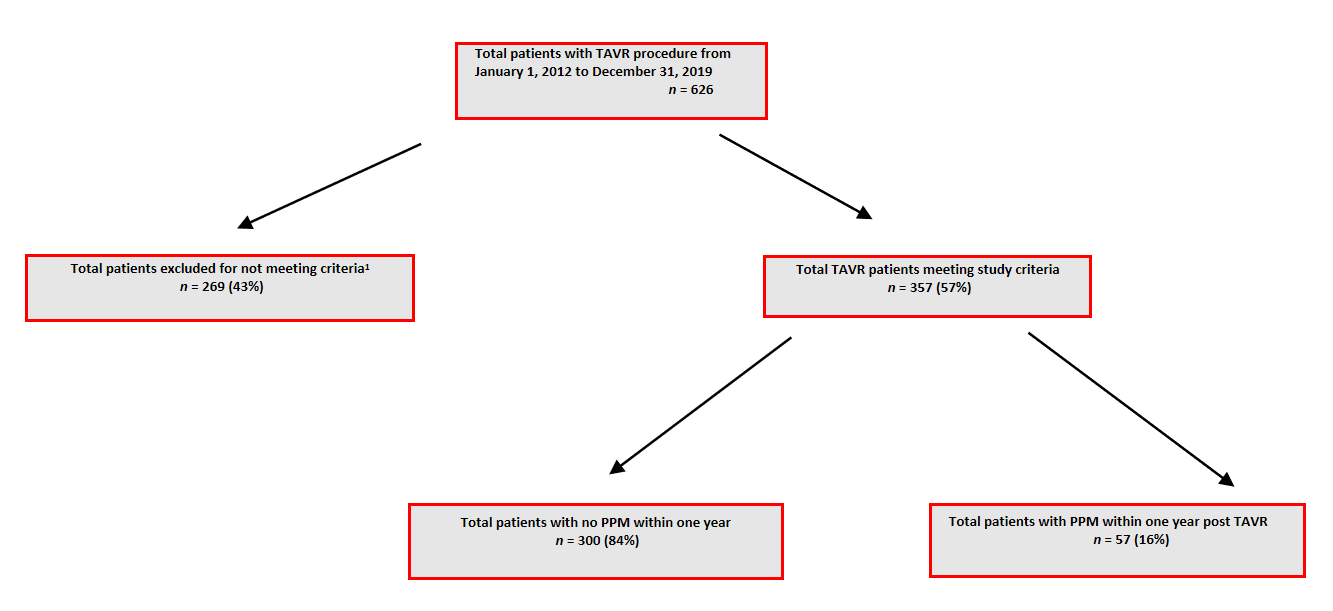 Figure 1 Study cohort distribution. 1Patients with prior history of permanent pacemakers placement, international classification of disease placement, unsuccessful procedures, died during the procedure, had a conversion to open procedures were excluded from the study. PPM: Permanent pacemakers; TAVR: Transcatheter aortic valve replacement.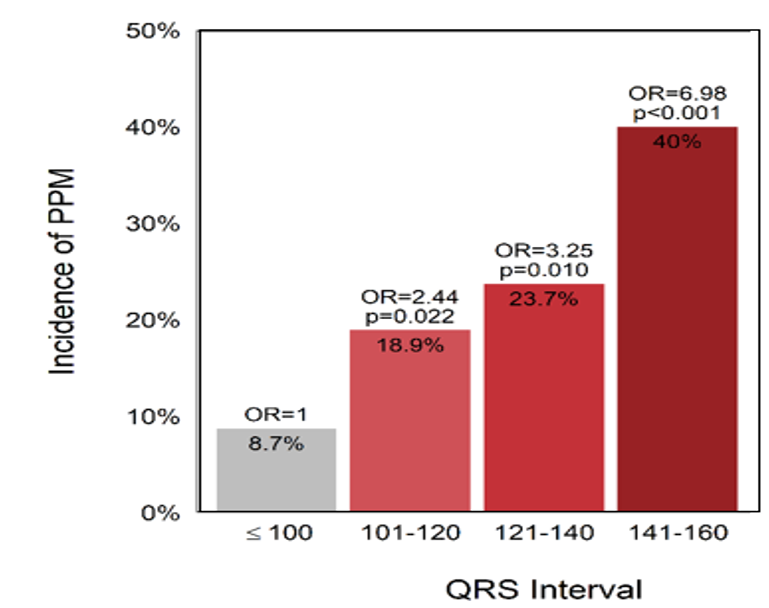 Figure 2 Incidence and odds ratios for permanent pacemakers implantation by QRS interval. PPM: Permanent pacemakers; OR: Odds ratios.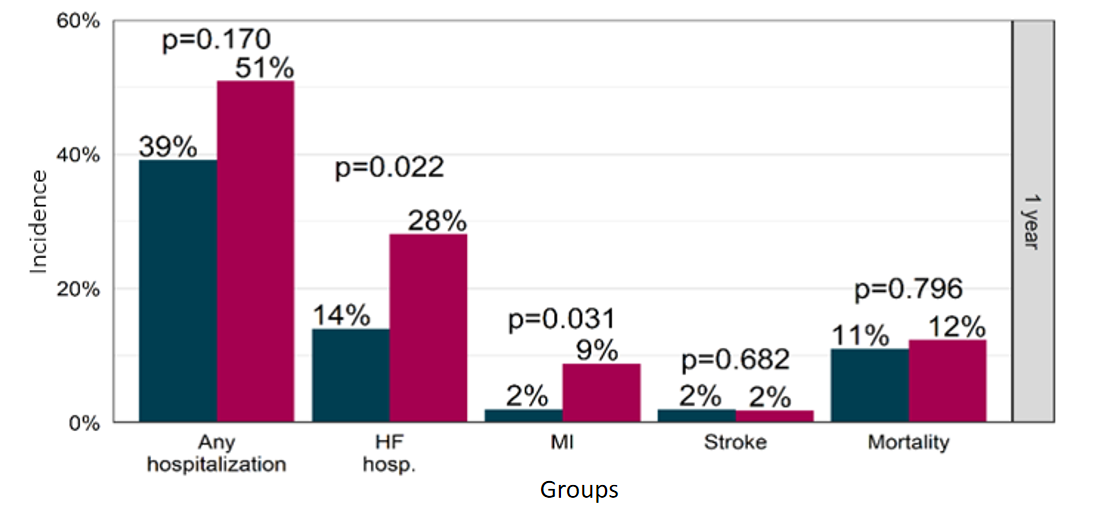 Figure 3 Clinical outcomes of transcatheter aortic valve replacement patients for permanent pacemakers and no permanent pacemakers patients. MI: Myocardial infarction; HF: Heart failure.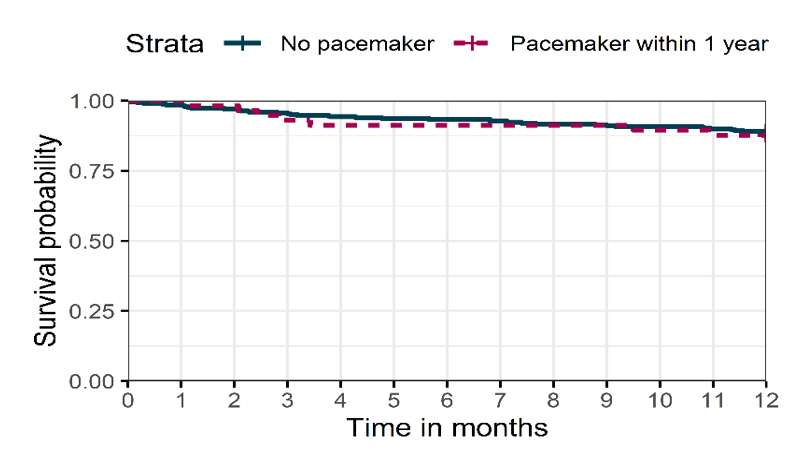 Figure 4 Kaplan-Meier survival curve for one year following transcatheter aortic valve replacement.Table 1 Demographics and clinical characteristics of the patient population P values and mean ± SD from a 2-sample t-test were reported for continuous variables. Counts (%) and P values from Fisher’s exact test were reported for categorical variables. Kruskal-Wallis test was used for ordinal variables (STS and NYHA HF class). BMI: Body mass index; PPM: Permanent pacemaker; CAD: Coronary artery disease; COPD: Chronic obstructive pulmonary disease; TIA: Transient ischemic attack; PVD: Peripheral vessel disease; PCI: Percutaneous coronary intervention; HF: Heart failure; MI: Myocardial infarction; AF: Atrial fibrillation; STS: Society of thoracic surgeons; PPM: Permanent pacemakers; NYHA: New York Heart Association; CABG: Coronary artery bypass graft. Table 2 Baseline electrocardiographic and echocardiogram findingsP values and mean ± SD from a 2-sample t-test reported for continuous variables. Counts (%) and P values from Fisher’s exact test were reported for categorical variables. RBBB: Right Bundle Branch Block; LBBB: Left Bundle branch block; CT: Computed tomography; AV: Aortic valve; MV: Mitral valve; TV: Tricuspid valve; PPM: Permanent pacemakers; LVOT: Left ventricular outflow tract. Table 3 Procedural characteristics and peri-procedural complicationsP values and mean ± SD from a 2-sample t-test reported for continuous variables except for procedure time which was heavily right skewed. Median (IQR) and P value from a Wilcoxon rank sum test reported for procedure time. Counts (%) and P values from Fisher’s exact test reported for categorical variables. The following tests excluded patients due to missing values: Procedure urgency (1), valve index (2), valve sheath access site (5), procedure time (37). RBBB: Right Bundle Branch Block; LBBB: Left Bundle branch block; AV: Aortic valve; MI: Myocardial infarction; PPM: Permanent pacemakers. Table 4 Incidence of permanent pacemakers implantationEKG: Electrocardiographic; BAV: Balloon aortic valvuloplasty; RBBB: Right bundle branch block; LBBB: Left Bundle branch block; AV: Aortic valve. Table 5 Incidence of permanent pacemakers implantation by QRS duration1Supraventricular arrhythmia includes-atrial fibrillation, atrial flutter and junctional rhythms. EKG: Electrocardiographic.Table 6 Odds ratios for permanent pacemakers implantationEKG: Electrocardiographic; RBBB: Right bundle branch block; LBBB: Left Bundle branch block; AV: Aortic valve; LFAB: Left anterior fascicular block; CAD: Coronary artery disease; HF: Heart failure; OR: Odds ratios.Table 7 Adjusted odds ratios for permanent pacemakers implantationAdjusted odds ratios generated from logistic regression model of permanent pacemakers implantation regressed on diabetes, prior right bundle branch block, QRS interval, and pre-operative electrocardiographic Supraventricular arrhythmias. EKG: Electrocardiographic; RBBB: Right bundle branch block; aOR: Adjusted odds ratios.Characteristics No PPMPPMP valueCharacteristics n = 300 (%)n = 57 (%)P valueAge81.0 (8.2)80.3 (7.6)0.530Male158 (52.7)30 (52.6)1.00BMI30.5 (6.6)31.4 (6.6)0.380STS risk score 0.168High (≥ 8%)194 (64.7)41 (73.2)Intermediate (4%-7%)72 (24)12 (21.4)Low (< 4%)34 (11.3)3 (5.4)Cardiovascular historyAF128 (42.7)28 (49.1)0.385CAD260 (86.7)51 (89.5)0.670MI62 (20.7)16 (28.1)0.223HF280 (93.3)54 (94.7)1.00NYHA HF class0.49514 (1.5)1 (1.9)2101 (38.1)18 (34)3148 (55.8)30 (56.6)412 (4.5)4 (7.5)PCI or stent134 (44.7)29 (50.9)0.469CABG47 (15.7)13 (22.8)0.182Previous AV replacement24 (8.0)1 (1.8)0.151Hypertension284 (94.7)56 (98.2)0.493Dyslipidemia271 (90.3)51 (89.5)0.810Diabetes122 (40.7)34 (59.6)0.009PVD73 (24.3)20 (35.1)0.101Stroke/TIA32 (10.7)8 (14)0.491Balloon valvuloplasty149 (50)35 (62.5)0.108Other comorbiditiesCOPD89 (29.7)11 (19.3)0.147Liver disease4 (1.3)1 (1.8)0.583Cancer142 (47.3)26 (45.6)0.885Anemia259 (86.3)51 (89.5)0.670Dialysis15 (5)4 (7)0.521AllNo PPMPPMP valuen = 357n = 300n = 57P valueEKG rhythm abnormalities0.054Sinus265 (74.2)229 (76.3)36 (63.2)Atrial fibrillation84 (23.5)66 (22.0)18 (31.6)Atrial flutter4 (1.1)2 (0.7)2 (3.5)Junctional rhythm2 (0.6)1 (0.3)1 (1.8)Other2 (0.6)2 (0.7)0 (0)Sinus bradycardia38 (10.6)35 (11.7)3 (5.3)0.229Sinus tachycardia3 (0.8)3 (1)0 (0)1.00Conduction abnormalitiesConduction abnormalitiesRBBB51 (14.3)33 (11)18 (31.6)< 0.001LBBB29 (8.1)24 (8)5 (8.8)0.794AV block I55 (15.4)46 (15.3)9 (15.8)1.00AV block IIa000-AV block IIb000-AV block III000-Bifascicular block5 (1.4)5 (1.7)0 (0)1.00Left anterior fascicular block16 (4.5)12 (4)4 (7)0.299Left posterior fascicular block1 (0.3)0 (0)1 (1.8)0.16Abnormal QRS (≥ 120 ms)89 (25)62 (20.7)27 (47.4)< 0.001Prolonged QTc (≥ 470 ms)97 (27.2)70 (23.4)27 (47.4)< 0.001Echocardiogram findingsLeft ventricular EF58.1 (12.7)58.5 (11.9)56 (16.1)0.272AV peak velocity4.1 (0.7)4.1 (0.7)4.1 (0.7)0.957AV mean gradient42 (14.7)42.1 (14.7)41.3 (14.8)0.707AV peak gradient68.4 (21.9)68.4 (21.7)68.1 (23.2)0.933AV regurgitation0.247None147 (43.9)116 (41.6)31 (55.4)Mild162 (48.4)141 (50.5)21 (37.5)Moderate23 (6.9)19 (6.8)4 (7.1)Severe3 (0.9)3 (1.1)0 (0)MV regurgitation0.242None28 (8.2)24 (8.4)4 (7.1)Mild255 (74.8)208 (73.0)47 (83.9)Moderate52 (15.2)48 (16.8)4 (7.1)Severe6 (1.8)5 (1.8)1 (1.8)TV regurgitation0.129None19 (5.6)19 (6.6)0 (0)Mild272 (79.8)226 (79.0)46 (83.6)Moderate43 (12.6)36 (12.6)7 (12.7)Severe7 (2.1)5 (1.7)2 (3.6)Pulmonary artery pressure46.9 (14.1)45.9 (13.1)51.6 (17.7)0.073Annulus area0.8 (0.2)0.8 (0.2)0.8 (0.3)0.968Aortic sinus diameter3.2 (0.5)3.2 (0.5)3.3 (0.5)0.074CT annulus diameter 125.1 (4.4)25 (4.3)25.2 (4.8)0.849CT annulus diameter 224.2 (4.2)24.1 (4.2)24.8 (4.3)0.273LV diastolic diameter4.7 (0.8)4.7 (0.8)4.8 (0.8)0.290LVOT20.9 (1.9)20.8 (1.9)21.1 (1.9)0.354AllNo PPMPPMP valuen = 357n = 300n = 57P valueUrgency0.699Elective344 (96.6)288 (96.3)56 (98.2)Emergency12 (3.4)11 (3.7)1 (1.8)Valve0.471Balloon expandable192 (53.8)164 (54.7)28 (49.1)Self-expandable165 (46.2)136 (45.3)29 (50.9)Valve size26.9 (3)26.8 (2.9)27.3 (3)0.266Valve index129.4 (14.9)129.3 (15.1)129.9 (13.5)0.792Valve sheath access site0.270Right femoral241 (68.5)206 (69.8)35 (61.4)Left femoral94 (26.7)72 (24.4)22 (38.6)Right subclavian2 (0.6)2 (0.7)0 (0)Left subclavian4 (1.1)4 (1.4)0 (0)Right radial2 (0.6)2 (0.7)0 (0)Transaortic9 (2.6)9 (3.1)0 (0)Procedure time1.5 (0.8)1.4 (0.8)1.6 (0.9)0.056Perioperative complicationsAtrial fibrillation1 (0.3)1 (0.3)0 (0)1.00Atrial flutter1 (0.3)1 (0.3)0 (0)1.00AV block I6 (1.7)6 (2)0 (0)0.595AV block II000-Complete AV block24 (6.7)1 (0.3)23 (40.4)< 0.001Ventricular tachycardia000-Ventricular fibrillation000-Bleeding8 (2.2)8 (2.7)0 (0)0.365Stroke1 (0.3)1 (0.3)0 (0)1.00Transfusion3 (0.8)3 (1)0 (0)1.00Site bleeding000-Left axis deviation3 (0.8)2 (0.7)1 (1.8)0.408LBBB000-RBBB000-Left anterior fascicular block000-Left posterior fascicular block000-MI1 (0.3)1 (0.3)0 (0)1.00Other31 (8.7)24 (8)7 (12.3)0.305VariableGroupNIncidence (%)P valueAge< 65 yr100 (0)0.284Age65-85 yr23541 (17.4)Age> 85 yr11216 (14.3)SexMale16927 (16.0)1.00SexFemale18830 (16.0)Pre-operative riskLow373 (8.1)0.168Pre-operative riskIntermediate8412 (14.3)Pre-operative riskHigh23541 (17.4)Valve typeBalloon expanding19228 (14.6)0.471Valve typeSelf-expanding16529 (17.6)Prior BAVYes18435 (19.0)0.116Prior BAVNo17021 (12.4)Procedure time< 1.5 h16020 (12.5)0.071Procedure time≥ 1.5 h16033 (20.6)Pre-op EKG rhythm abnormalitiesSinus26536 (13.6)0.054Pre-op EKG rhythm abnormalitiesAtrial fibrillation8318 (21.4)Pre-op EKG rhythm abnormalitiesAtrial flutter42 (50.0)Pre-op EKG rhythm abnormalitiesJunctional rhythm21 (50.0)Pre-op EKG rhythm abnormalitiesOther20 (0)RBBBYes5118 (35.3)< 0.001RBBBNo30639 (12.7)LBBBYes295 (17.2)0.794LBBBNo32852 (15.9)AV block IYes559 (16.4)1.000AV block INo30248 (15.9)Bifascicular blockYes50 (0)1.000Bifascicular blockNo35257 (16.2)Left anterior fascicular blockYes164 (25.0)0.299Left anterior fascicular blockNo34153 (15.5)Left posterior fascicular blockYes11 (100)0.160Left posterior fascicular blockNo35656 (15.7)QRS intervalAbnormal (≥ 120 ms)8927 (30.3)< 0.001QRS intervalNormal26730 (11.2)QTc interval Prolonged (≥ 470 ms)9727 (27.8)< 0.001QTc interval Normal25930 (11.6)VariableGroupNIncidenceP valueQRS interval≤ 10019417 (8.8)< 0.001QRS interval101-1207414 (18.9)121-140389 (23.7)141-1604016 (40.0)161-180101 (10.0)Pre-op EKG supraventricular arrhythmiaSupraventricular arrhythmia19121 (22.8)0.05Sinus rhythm26536 (13.6)OR95%CIP valueAge (per 5 yr)0.950.8-1.120.549Male1.000.57-1.760.996Prior AV replacement0.210.03-1.550.125CAD1.310.53-3.250.563HF1.290.37-4.480.693Self-expanding (Reference: balloon)1.250.71-2.200.442Prior conduction defect-RBBB3.731.92-7.26< 0.001Prior conduction defect-LBBB1.110.40-3.030.845Prior conduction defect-LFAB1.810.56-5.830.319Valve index1.000.98-1.020.806Abnormal QRS (≥ 120 ms)3.451.91-6.23< 0.001Prolonged QTc (≥ 470 ms)2.941.64-5.28< 0.001Aortic valve area > 0.751.310.73-2.360.364High preoperative risk (Reference: Low)2.400.70-8.170.163Intermediate preoperative risk (Reference: Low)1.890.50-7.140.348Supraventricular Arrhythmia on pre-op EKG (Reference: Sinus)1.881.03-3.430.039aOR95%CIP valueDiabetes2.161.18-3.940.012Prior RBBB2.150.91-5.090.081Abnormal QRS (≥ 120 ms)2.181.02-4.660.045Supraventricular arrhythmia on pre-op EKG (Reference: Sinus rhythm)1.820.97-3.420.062